                                                                                                                                                                                                      *** Seoses laste arvu muutumisega võimalikud menüüs muudatusedEsmaspäev 16.07.2018Hommikusöök:   Makaronid võiga                              Juust  (tükk)                              Tee sidruniga Puuviljapaus:      Õun    Lõunasöök:          Koorene kalasupp                              Täistera rukkileib                              Hakkliha-riisipallid                              Piimakaste                              Hiinakaspa-v.kurgisalat toiduõligaÕhtuoode:            Hautatud köögiviljad (külmutatud)                              Keefir                              Värske puuvili                         Neljapäev 19.07.2018Hommikusöök:     Neljaviljahelbepuder võiga                                 Banaanitoormoos                                PiimPuuviljapaus:        PirnLõunasöök:            Kana-nuudlisupp                                 Seemneleib                                Kala-riisivorm                                Piimakaste                                Värske salat hapukooregaÕhtuoode:              Kohupiimavaht                             Kompott kuiv.puuviljadest                             Värske puuvili                               Teisipäev 17.07.2018Hommikusöök:   Kaerahelbepuder võiga                               Maasikatoormoos                              PiimPuuviljapaus:       ArbuusLõunasöök:           Hapukapsasupp hapukoorega                                Seemneleib                               Kanakaste (maitsestamata jogurtiga)                               Kartulipüree võiga                               Peedisalat toiduõligaÕhtuoode:            Kohupiimavorm                             Mahlakissell                             Värske puuvili                          Reede 20.07.2018Hommikusöök:      Piima-kruubipuder võiga                               Sepik võiga ja värske kurgigaPuuviljapaus:         ViinamarjadLõunasöök:            Peedisupp, hapukoor                                 Täistera rukkilleib                                Naturaalne omlett                                Kapsa-porgandisalat toiduõliga Õhtuoode:              Porgandikotlet                               Magus piimakaste                               Soe mahlajook                               Värske puuvili                                                               Kolmapäev 18.07.2018Hommikusöök:    Hirsipuder  võiga                                Sepik võiga                               Kakaojook  piimaga Puuviljapaus:       NektariinLõunasöök:         Hernesupp (kruupidega)                               Täistera rukkileib                              Hakklihakotlet                              Juurviljapüree võiga                              Hiinakapsa-v.kurgisalat hapukooregaÕhtuoode:            Tatra-piimasupp, sai munavõiga (sõim)                              Suured pannkoogid (aed)                              Hapukoore-moosivaht (aed)                              Barbarissitee                              Värske puuvili                                      NÄDALAMENÜÜ 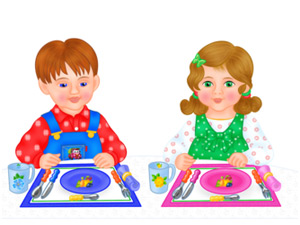 